Santa Rosa:Catholic CharitiesSamuel L. Jones Hall/Shelter4020 Finley AveSanta Rosa, CA 95407Catholic CharitiesThe Palms Inn3345 Santa Rosa Ave.Santa Rosa, CA 95407Resurrection Parish Catholic Church303 Stony Point RoadSanta Rosa, CA 95401Redwood Gospel Mission101 6th StreetSanta Rosa, CA 95401Windsor:Windsor Presbyterian Church251 Windsor River RoadWindsor, CA 95492Sonoma:La Luz Center17560 Greger StreetSonoma, CA 95476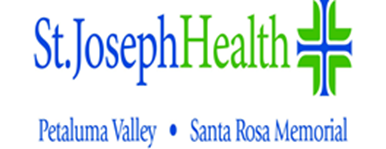 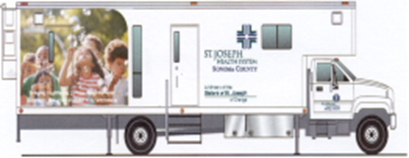 Mobile Health ClinicScheduleHorario DeLa Clinica Movil1450 Medical Center Dr. Rohnert Park, CA 94928707-547-4612707-522-1279 FaxHealth.Mobile@stjoe.org